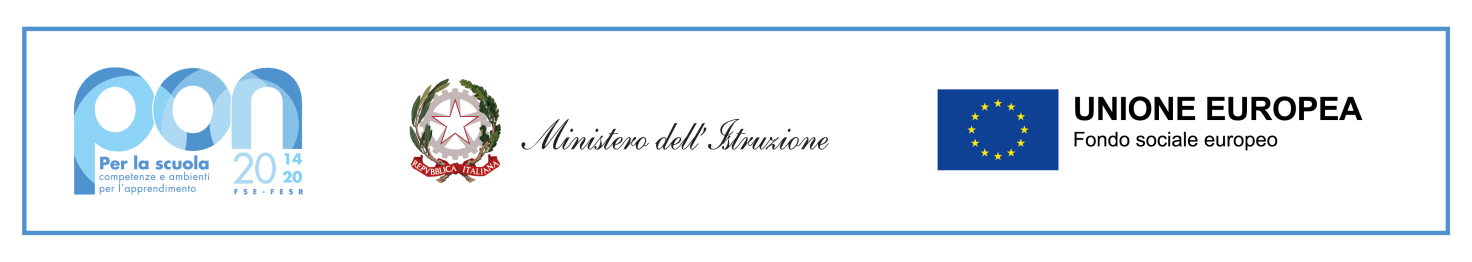 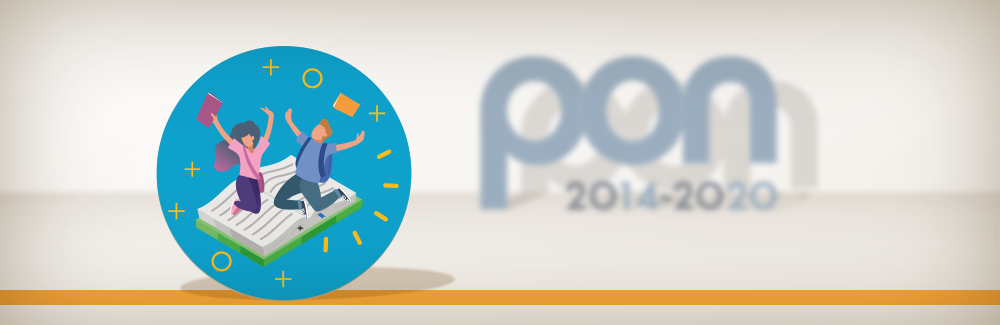 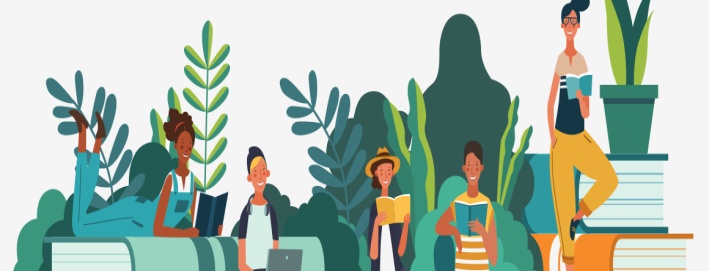 Prot. n. 0003334/IV.5                       Gioia Tauro ,25 giugno 2021ALL’AUTORITA’ DI  GESTIONE PON FSE/Ufficio IVALL’ALBO/SITO WEBALL’AMMINISTRAZIONE TRASPARENTEAL DSGAOGGETTO: Nomina Commissione per le valutazione delle candidature per l'attivitàdi:A)ESPERTO INTERNO,TUTOR INTERNO, INCARICATO DS, SUPPORTO INTERNO ALLA GESTIONE, per l'attuazione delle azioni formative riferite al PROGETTO PON Programma Operativo Nazionale (PON e POC) “Per la scuola – competenze e ambienti per l’apprendimento” 2014-2020 finanziato con FSE e FDR.  Avviso pubblico prot. n. 9707 del 27/04/2021 – Apprendimento e socialità dal titolo:B)INCARICATO DS, SUPPORTO INTERNO ALLA GESTIONE, per l'attuazione delle azioni formative riferite al PROGETTO PON Programma Operativo Nazionale (PON e POC) “Per la scuola – competenze e ambienti per l’apprendimento” 2014-2020 finanziato con FSE e FDR. Avviso pubblico prot. n. 9707 del 27/04/2021:                                                                   IL DIRIGENTE SCOLASTICOVISTO il Decreto Legislativo 30 marzo 2001, n. 165 recante "Norme generali sull'ordinamento del lavoro alle dipendenze della Amministrazioni Pubbliche" e ss.mm.ii.; VISTO il DPR 275/99, concernente norme in materia di autonomia delle istituzioni scolastiche VISTA la circolare della Funzione Pubblica n.2/2008;VISTO che ai sensi dell’art. 45 del D.I. 129/2018, l’istituzione scolastica può stipulare contratti di prestazione d’opera con esperti per particolari attività ed insegnamenti, al fine di garantire l’arricchimento dell’offerta formativa, nonché la realizzazione di specifici programmi di ricerca e di sperimentazione VISTA la circolare n° 2 del 2 febbraio 2009 del Ministero del Lavoro che regolamenta i compensi, gli aspetti fiscali E contributivi per gli incarichi ed impieghi nella P.A.VISTE le linee guida dell’autorità di gestione P.O.N. di cui alla nota MIUR 1588 DEL 13.01.2016 recanti indicazioni in merito all’affidamento dei contratti pubblici di servizi e forniture al di sotto della soglia comunitaria; VISTI i Regolamenti (UE) n. 1303/2013 recanti disposizioni comuni sui Fondi strutturali e di investimento europei, il Regolamento (UE) n. 1301/2013 relativo al Fondo Europeo di Sviluppo Regionale (FESR) e il Regolamento (UE) n. 1304/2013 relativo al Fondo Sociale Europeo; VISTO il PON - Programma Operativo Nazionale 2014IT05M2OP001 “Per la scuola – competenze e ambienti per l’apprendimento” approvato con Decisione C(2014) n. 9952, del 17 dicembre 2014 della Commissione Europea VISTA la delibera del Consiglio d’Istituto n. 45 del 28/10/2020 e successive modificazioni e integrazioni con la quale è stato approvato il P.T.O.F. per gli anni scolastici 2019/2022 VISTA la Delibera del Consiglio d’Istituto n. 4 del 22/01/2021 di approvazione del Programma Annuale dell’Esercizio finanziario 2021; VISTO la Delibera del Consiglio d’Istituto n.24 del 08/06/2021 . n.4 con la quale è stato deliberata l’approvazione dei criteri griglie e regolamento per la selezione di esperti e tutor interni/esterni VISTE le note M.I.U.R. - DGEFID prot.2670 dell’08.02.2016, 3021 del 17.02.2016, 5577 del 21.03.2016, 5610 del 21.03.2016, 6076 del 4.4.2016, 6355 del 12.04.2016 e 6534 del 15.04.2016;VISTO l’avviso pubblico prot. n. 9707 del 27/04/2021 – Realizzazione di percorsi educativi volti al potenziamento delle competenze e per l’aggregazione e la socializzazione delle studentesse e degli studenti nell'emergenza Covid -19 (Apprendimento e socialità). VISTA la nota Prot. AOODGEFID/17648 del 04/06/2021 autorizzazione progetto: Fondi Strutturali Europei – Programma Operativo Nazionale “Per la scuola, competenze e ambienti per l’apprendimento” 2014-2020. Asse I – Istruzione – Fondo Sociale Europeo (FSE). Programma Operativo Complementare “Per la scuola, competenze e ambienti per l’apprendimento” 2014-2020. Asse I – Istruzione – Obiettivi Specifici 10.1, 10.2 e 10.3 – Azioni 10.1.1, 10.2.2 e 10.3.1 CONSIDERATO che, la valutazione delle candidature e demandata ad un’apposita Commissione nominata dal Dirigente Scolastico, adempimento da effettuare dopo la scadenza del termine per la presentazione delle candidature;CONSIDERATO che, il termine di presentazione delle candidature è scaduto il 24 GIUGNO  2021      alle ore 13,00; PRESO ATTO delle candidature dei personale interno, pervenute entro i termini stabiliti;RITENUTO di dover individuare quali componenti della Commissione per la valutazione delle candidature personale della scuola con qualità tecnico professionali adeguate;ACCERTATA la disponibilità ad assumere 1’incarico da parte del personale individuato.DECRETAArt.1la Commissione per la valutazione delle candidature pervenute, e conseguente individuazione per l'affidamento dell'incarico di:A)ESPERTO INTERNO,TUTOR INTERNO, INCARICATO DS, SUPPORTO INTERNO ALLA GESTIONE per la realizzazione delle attività previste nell'ambito del progetto PON Programma Operativo Nazionale (PON e POC) “Per la scuola – competenze e ambienti per l’apprendimento” 2014-2020 finanziato con FSE e FDR. Avviso pubblico prot. n. 9707 del 27/04/2021 – Apprendimento e socialità azione 10.1.1A-FSEPON-CL-2021-94 dal titolo “Torniamo a crescere insieme!!! “Nota MI prot. n. AOODGEFID-17647   del 07/06/2021  di autorizzazione del progetto.CUP G59J21003980006B)INCARICATO DS, SUPPORTO INTERNO ALLA GESTIONE, per l'attuazione delle azioni formative riferite al PROGETTO PON Programma Operativo Nazionale (PON e POC) “Per la scuola – competenze e ambienti per l’apprendimento” 2014-2020 finanziato con FSE e FDR. Avviso pubblico prot. n. 9707 del 27/04/2021 Azione 10.2.2  10.2.2A-FSEPON-CL-  2021-103 Tra le nuvole delle conoscenze CUP G59J21004130006 è così costituita:Dirigente Scolastico, Dott.ssa Luisa A.Ottanà (Presidente);Docente Daniela Bagalà;Docente Maria Carpano;Docente Simonetta PamelaAssistente Amministrativo Giovanni Battista Buggè;DSGA Katia Pugliese (segretario verbalizzante).Art.2i lavori della Commissione giudicatrice saranno svolti secondo i criteri indicati nel bando. Tutte le attività della Commissione giudicatrice saranno verbalizzate e si concluderanno con la stesura della graduatoria, con l’indicazione dei relativi punteggi analitici e complessivi e/o le motivazioni della non inclusione.Art.3L’ insediamento e valutazione delle candidature sarà effettuata il 25 GIUGNO  2021 alle ore 09,00. Per l’espletamento dell’incarico non è previsto alcun compenso in relazione al budget assegnato.Il presente provvedimento sarà notificato ai componenti della Commissione di gara e pubblicato sul sito della scuola.        f.to Il Dirigente Scolastico
Dott.ssa Luisa Antonella OttanàFirma autografa omessa ai sensidell’art. 3 del D. Lgs. n. 39/1993Azione 10.1.1A10.1.1A-FSEPON-CL-2021-94 Torniamo a crescere insieme!!! CUP: G59J21003980006Azione 10.2.2A10.2.2A-FSEPON-CL-2021-103 Tra le nuvole delle conoscenze CUP: G59J21004130006